2023 Oak Glen Girls Soccer ScheduleDate							Opponent		           		Time		    Bus   8/12						@ Brooke Soccer Rama scrimmage	TBA	8/24						Union Local				6:00 pm8/26						@ Monroe Central				11:00 am8/29						Weir						6:00 pm9/5						@ Steubenville				6:30 pm9/9						Monroe Central				11:00 am9/12						@ Linsly (Highlands)			5:30 PM9/14						East Liverpool				6:30 pm9/16						@ Magnolia					2:00 pm9/19						Steubenville Central			7:30 pm9/21						Tyler Consolidated			6:30 pmOVAC Tournament September 25 – 30	10/3 						@ Union Local				5:30 pm  confirm July 1st10/7						Magnolia					12:00 pm       Sectional Tournament - Oct 16-21, 2023Regional Final - Oct 24-26, 2023State Tournament - Nov 3-4, 2023Head Coach: 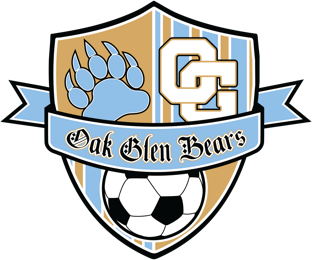 DICK SHILLINGATHLETIC DIRECTORAthletic Department195 Golden Bear DriveNew Cumberland, WV 26047Telephone (304) 387-2063 x3752             (304) 564-3500  x6                                           Fax (304) 387-2079                                  Email: richard.shilling@k12.wv.us  Telephone (304) 387-2063 x3752             (304) 564-3500  x6                                           Fax (304) 387-2079                                  Email: richard.shilling@k12.wv.us  